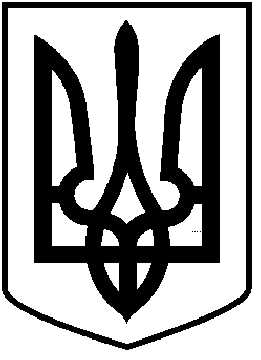 ЧОРТКІВСЬКА  МІСЬКА  РАДАДЕВ’ЯНОСТО ШОСТА СЕСІЯ СЬОМОГО СКЛИКАННЯРІШЕННЯ23 жовтня  2020 року                            		                                     м. Чортків                                                                                                     № 2033		Про внесення змін та затвердження нової редакціїСтатуту комунального підприємства «Чортківськевиробниче управління водопровідно-каналізаційногогосподарства» Чортківської міської ради З метою забезпечення ефективності економічної діяльності, розширення спектру та покращення якості надання послуг населенню громади, враховуючи клопотання начальника КП «Чортківський ВУВКГ» В.М. Гордієнка від 04.08.2020 № 168/01-9, відповідно до статей 57, 78 Господарського кодексу України, Закону України «Про державну реєстрацію юридичних осіб, фізичних осіб-підприємців та громадських формувань», керуючись статтею 26 Закону України «Про місцеве самоврядування в Україні», міська радаВИРІШИЛА:     1. Внести зміни в Статут комунального підприємства «Чортківське виробниче управління водопровідно-каналізаційного господарства» Чортківської міської ради, затвердженого рішенням міської ради від 06.09.2016 № 305, а саме:      1.1 у розділ II. «Мета і предмет діяльності підприємства» - шляхом збільшення переліку видів економічної діяльності підприємства;      1.2 у розділ V. «Розмір і порядок формування статутного капіталу підприємства» - шляхом збільшення розміру статутного капіталу підприємства, зарахувавши до нього основні засоби придбані у 2020 році на суму 1063332,5 (один мільйон шістдесят три тисячі тридцять дві гривні п’ятдесят копійок) до рівня 20 000 000 (двадцять мільйонів гривень).      2. Затвердити Статут комунального підприємства «Чортківське виробниче управління водопровідно-каналізаційного господарства» Чортківської міської ради в новій редакції згідно з Додатком.       3. Начальнику комунального підприємства «Чортківське виробниче управління водопровідно-каналізаційного господарства» Гордієнку В.М. забезпечити:     3.1 реєстрацію Статуту комунального підприємства «Чортківське виробниче управління водопровідно-каналізаційного господарства» у новій редакції;     3.2 подання документів для внесення відповідних зміни до органу державної реєстрації згідно чинного законодавства;      3.3 внесення відповідних змін до регістрів бухгалтерського обліку підприємства.     4. Контроль за організацію виконання даного рішення покласти на першого заступника міського голови з питань діяльності виконавчих органів ради  Воціховського В.Ю. та постійну комісію міської ради з питань житлово-комунального господарства, транспорту  і зв’язку.Міський голова                                                                  Володимир ШМАТЬКО  